ข้อสอบประเมินความเข้าใจ เรื่องระบบสารสนเทศเพื่อการเฝ้าระวังโรคระบาดสัตว์(โปรแกรมอีสมาร์ทพลัส (E-smart plus)และE-smart surveillance)ส่วนที่ 1 โปรแกรมอีสมาร์ทพลัส (E-smart plus)1. หากจะดาวน์โหลดข้อมูลระบบหรืออัพโหลดข้อมูลเข้าระบบต้องกดเครื่องหมายใดก. 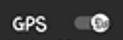 ข.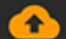 ค.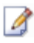 ง.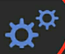 2.   โปรแกรม E-smart plus สามารถใช้ประเมินความเสี่ยงการเกิดโรคระบาดได้ในสัตว์ชนิดใด 	ก.สัตว์ปีกข.สุนัขค.โค-กระบือ 	ง.สุกร3.  สามารถดาวน์โหลดโปรแกรม E-smart plus ได้จากที่ใดก. Apple storeข. www.thairabies.netค.Google play storeง.www.esmartsur.net4. โปรแกรม E-smart plus สามารถใช้งานในพื้นที่ได้ขณะไม่มีอินเตอร์เน็ตใช่หรือไม่ก.ใช่ข.ไม่ใช่5. โปรแกรม E-smart plus สามารถทำสิ่งใดได้บ้างก.ลงทะเบียนสัตว์ข.รายงานการเกิดโรคระบาดค.ประเมินความเสี่ยงฟาร์มสุกรง.ถูกทุกข้อส่วนที่ 2 ระบบสารสนเทศเพื่อการเฝ้าระวังโรคระบาดสัตว์ (E-smart surveillance)1.แบบรายงานใด จะต้องรายงานในระบบภายใน 24 ชั่วโมงหลังพบโรคกคร.1กคร.2กคร.3ทุกข้อจะต้องรายงานภายใน 24 ชั่วโมง2. กคร.2 หรือแบบบันทึกผลการสอบสวนโรค จะต้องนำเข้าระบบ E-smart surveillance ภายในระยะเวลาเท่าใด12 ชั่วโมง24 ชั่วโมง48 ชั่วโมง72 ชั่วโมง3. กคร.3 มีความถี่ในการรายงานเท่าใดทุก 3 วันทุก 5 วันทุก 1 สัปดาห์ทุก 1 เดือน4. กคร.3 คืออะไรการรายงานโรคเบื้องต้นการรายงานการสอบสวนโรคการรายงานสถานการณ์ระบาดของโรคง.   การรายงานแผนการดำเนินงานควบคุมโรค5. โรคในข้อใดไม่ต้องรายงานในระบบ E-smart surveillanceโรคพิษสุนัขบ้าโรคไข้หวัดนกโรคนิวคาสเซิลในสัตว์ปีกถูกทุกข้อชื่อ..........................................................................สกุล................................................................................................................